REQUESTS FOR islamic resourcesVol. 7From Archive of Dr Umar AzamManchester, UKjuly 2012I request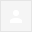 request the THIS IS MUHAMMAD صلى الله عليه وسلم e-book and the HAJJ book………………………………………………………………………………….(no subject)AssalamualikumSend me HAJJ e-book.Abuabkar……………………………………………………………………………………..(no subject)…………………………………………………………………………………(no subject)please mail me the books thankstyounis………………………………………………………………………………..Fw: REQUEST THIS IS MUHAMMAD صلى الله عليه وسلم e-book and the HAJJ book by Muhammad Javad, BOTH FREE,Asalam Alekum ww,I would appreciate if you send  me a acopy each of these 2 e-books.Ma Salam.…………………………………………………………………………………..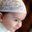 Assalam o AlaikumSoft copy is required.Regards,M. Ali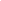 …………………………………………………………………………………..This is Muhammad Book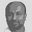 Please send me a copy of 
THIS IS MUHAMMAD صلى الله عليه وسلم  e-book and the HAJJ book by Muhammad Javad
Regards

Zameer Abdulla…………………………………………………………………………………..This is muhammadAssalaam alaykum. Please send me THIS IS MUHAMMAD. Thanks.THIS E-MAIL ORIGINATED FROM THE INSTITUTE OF ACCOUNTANCY ARUSHAP.O.BOX 2798, ARUSHA, TANZANIA……………………………………………………………………………………………………………………………………………………………………………..(no subject)SALAM O ALIKUMPLS SEND ME  HAJJ BOOKTHNKS.…………………………………………………………………………………….Request for ebook on Muhammed (PBUH) and Hajj BookDear Sir, Assalam Alaikum,
This is to request for the above books as per your email.at may email id.
Thankyou,


Mohammed Najib Khan
Treat yourself at a restaurant, spa, resort and much more with Rediff Deal ho jaye!……………………………………………………………………………………….(no subject)……………………………………………………………………………………..e-book and the HAJJ book by Muhammad Javad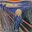 Your are request to please send me these books May Allah give you the reward for all of this.regards………………………………………………………………………………….request for this is muhammad and other e bookassalaamu alaikumplease send the book to methank you……………………………………………………………………………………….Please send me the MUHAMMAD صلى الله عليه وسلم e-book and the HAJJ book by Muhammad Javad,Dr Umar Azam
Manchester, UK
WWW.DR-UMAR-AZAM.COM

Assalamu Alaikum,


Please send me the  MUHAMMAD صلى الله عليه وسلم  e-book and the HAJJ
book by Muhammad Javad,
Nazmul……………………………………………………………………………………….REQUESTA/SalaamCan i get a copy of AAB-E-KAUSAR Book of Durood Sharif [Published, 101 pages in length, packed with important and valuable Durood Sharif] as E-BOOK from you.
please send to this Email address

Jazak-allah………………………………………………………………………………………requestA/Salaam,Is it possible for you to put Durood Sharifs and duas  onto a pdf or word document so i can print it and read it daily, i can not access the web link .Durood Sharif: Nos 1-10.Durood Sharif: Nos 11-20.Durood Sharif: Nos 21-30.with english and arabic writing.jazallah 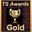 WA LAIKUM SALAM, BR SAJIDNOW THAT I HAVE SENT YOU:1.   PDF FILE OF THE POWER OF DUROOD BY MOHAMMAD JAVAD#2.   PDF FILE OF THE AAB-E-KAUSAR BOOK OF DUROOD DUASDO YOU STILL NEED THE PDF OR WORD DOCUMENT FILES OF THE 30 DUROODS YOU MENTION?DR UMARCOLLECTION OF DUROOD SHARIF ARE ATTACHED!SALAM…………………………………………………………………………………….ASLKASLK,

Kindly send me the Power of Durood Sharif completely with all durood sharif

Allah hafiaz…………………………………………………………………………………………………………………………….AAB-E-KAUSAR BookWA LAIKUM SALAM, HASNUCOULD YOU TELL ME THE URL OF THE WEBSITE YOU ARE REFERRING TO WHEN YOU ASK IF IT IS SUNNI OR SHIA-ORIENTATED?YOU CAN READ THE DUA TO SEE THE PROPHET MUHAMMAD  صلى الله عليه وسلم IN A DREAM ON PAGE 10 OF PRACTICAL ISLAMIC ADVICE ON MY SITE WWW.DR-UMAR-AZAM.COM MAY ALLAH GIVE YOU HAPPINESS IN BOTH THE WORLDS!  AMEEN.DR UMARWA LAIKUM SALAM,BEST TO MEMORISE THE DUROOD AND READ AS OFTEN AS POSSIBLE; NO FIXED NUMBER OF TIMES STIPULATED.DR UMAR>>>>>>>>>>>>>>>>>>>>>>>>>>>>>>>>>>>>>>from: yusuf sadi sirdeekd@yahoo.comreply-to: yusuf sadi <sirdeekd@yahoo.com>
to: "softcopyofquran@gmail.com" <softcopyofquran@gmail.com>
date: Fri, Oct 14, 2011 at 10:34 AMsubject: I requestmailed-by: yahoo.comsigned-by: yahoo.comTHIS IS MOHAMMED S.A.W. AND HAJJ BOOKx10/14/11from: abubaker ruknuddin siddiqr2003@yahoo.comreply-to: abubaker ruknuddin <siddiqr2003@yahoo.com>
to: "softcopyofquran@gmail.com" <softcopyofquran@gmail.com>
date: Fri, Oct 14, 2011 at 6:04 PMmailed-by: yahoo.comsigned-by: yahoo.comTHIS IS MOHAMMED S.A.W. AND HAJJ BOOKx10/14/11from: IMURAN JimoH jimoh_imuran@yahoo.comto: softcopyofquran@gmail.com (Yes, this is you.) Learn more
date: Sat, Oct 15, 2011 at 7:26 AMmailed-by: yahoo.comsigned-by: yahoo.comTHIS IS MOHAMMED S.A.W. AND HAJJ BOOKx10/15/11PLEASE SEND ME  e-book and the HAJJ book by Muhammad Javad. May Allah reward you abundantly.PLEASE SEND ME  e-book and the HAJJ book by Muhammad Javad. May Allah reward you abundantly.PLEASE SEND ME  e-book and the HAJJ book by Muhammad Javad. May Allah reward you abundantly.PLEASE SEND ME  e-book and the HAJJ book by Muhammad Javad. May Allah reward you abundantly.from: Tahir Younis tyounis1@yahoo.comreply-to: Tahir Younis <tyounis1@yahoo.com>
to: "softcopyofquran@gmail.com" <softcopyofquran@gmail.com>
date: Sat, Oct 15, 2011 at 9:14 AMmailed-by: yahoo.comsigned-by: yahoo.comTHIS IS MOHAMMED S.A.W. AND HAJJ BOOKx10/15/11from: taiwo bello tasbello@yahoo.comreply-to: taiwo bello <tasbello@yahoo.com>
to: "softcopyofquran@gmail.com" <softcopyofquran@gmail.com>
date: Sat, Oct 15, 2011 at 10:03 AMsubject: Fw: REQUEST THIS IS MUHAMMAD صلى الله عليه وسلم e-book and the HAJJ book by Muhammad Javad, BOTH FREE,mailed-by: yahoo.comsigned-by: yahoo.comTHIS IS MOHAMMED S.A.W. AND HAJJ BOOKx10/15/11from: Mohammad Ali syedmohammadali19@gmail.comto: softcopyofquran@gmail.com (Yes, this is you.) Learn more
date: Sun, Oct 16, 2011 at 6:11 AMsubject: Fwd: REQUEST THIS IS MUHAMMAD صلى الله عليه وسلم e-book and the HAJJ book by Muhammad Javad, BOTH FREE,mailed-by: gmail.comsigned-by: gmail.com10/16/11from: Zameer Abdulla zameerabdulla@gmail.comto: softcopyofquran@gmail.com (Yes, this is you.) Learn more
date: Sun, Oct 16, 2011 at 3:22 PMsubject: This is Muhammad Bookmailed-by: gmail.comsigned-by: gmail.comTHIS IS MOHAMMED S.A.W. AND HAJJ BOOKx10/16/11from: Zaharani Kisilwa zkisilwa@iaa.ac.tzto: softcopyofquran@gmail.com (Yes, this is you.) Learn more
date: Mon, Oct 17, 2011 at 6:49 AMsubject: This is muhammadmailed-by: iaa.ac.tzTHIS IS MOHAMMED S.A.W. AND HAJJ BOOKx10/17/11from:from: Tijani Saidi lekanluv2007@yahoo.com Tijani Saidi lekanluv2007@yahoo.comto:to: QURAN DISTRIBUTION <softcopyofquran@googlemail.com>
 QURAN DISTRIBUTION <softcopyofquran@googlemail.com>
date:date: Mon, Oct 17, 2011 at 8:50 AM Mon, Oct 17, 2011 at 8:50 AMsubject:subject: Re: REQUEST THIS IS MUHAMMAD صلى الله عليه وسلم e-book and the HAJJ book by Muhammad Javad, BOTH FREE, Re: REQUEST THIS IS MUHAMMAD صلى الله عليه وسلم e-book and the HAJJ book by Muhammad Javad, BOTH FREE,mailed-by:mailed-by: yahoo.com yahoo.comsigned-by:signed-by: yahoo.com yahoo.com10/17/11Thanks do much,
i will like you to send me those books.
thanks
ma salamThanks do much,
i will like you to send me those books.
thanks
ma salamfrom: zamir khan zamirkhan_03@yahoo.comreply-to: zamir khan <zamirkhan_03@yahoo.com>
to: "softcopyofquran@gmail.com" <softcopyofquran@gmail.com>
date: Mon, Oct 17, 2011 at 10:14 AMmailed-by: yahoo.comsigned-by: yahoo.comTHIS IS MOHAMMED S.A.W. AND HAJJ BOOKx10/17/11from: Mohammed Najib Khan khanmnajib@rediffmail.comto: softcopyofquran@gmail.com (Yes, this is you.) Learn more
date: Tue, Oct 18, 2011 at 7:51 AMsubject: Request for ebook on Muhammed (PBUH) and Hajj Bookmailed-by: rediffmail.comsigned-by: rediffmail.comTHIS IS MOHAMMED S.A.W. AND HAJJ BOOKx10/18/11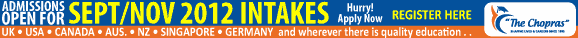 from: Navidshaheen Hawaldar navid_shaheen@yahoo.comto: softcopyofquran@gmail.com (Yes, this is you.) Learn more
date: Tue, Oct 18, 2011 at 12:58 PMmailed-by: yahoo.comsigned-by: yahoo.com: Important mainly because it was sent directly to you.THIS IS MOHAMMED S.A.W. AND HAJJ BOOKx10/18/11Best RegardsNavid. M. HawaldarH.No. 785, Jalka GalliKhanapur. Pin code :  591302Dist Belgaum.State : Karnataka (INDIA)Contact No. +91 96113 84697E-mail  : navid_shaheen@yahoo.com                navidshaheen@rediffmail.comfrom: TAHIR MAQSOOD tahirmaqpk@gmail.comto: softcopyofquran@gmail.com (Yes, this is you.) Learn more
date: Wed, Oct 19, 2011 at 7:14 AMsubject: e-book and the HAJJ book by Muhammad Javadmailed-by: gmail.comsigned-by: gmail.comTHIS IS MOHAMMED S.A.W. AND HAJJ BOOKx10/19/11from: Rkm Sharifudeen rkmsharifudeen@yahoo.comreply-to: Rkm Sharifudeen <rkmsharifudeen@yahoo.com>
to: "softcopyofquran@gmail.com" <softcopyofquran@gmail.com>
date: Thu, Oct 20, 2011 at 5:01 AMsubject: request for this is muhammad and other e bookmailed-by: yahoo.comsigned-by: yahoo.comTHIS IS MOHAMMED S.A.W. AND HAJJ BOOKx10/20/11from: Quantam Chem klyuniv.qcl@gmail.comto: softcopyofquran@gmail.com (Yes, this is you.) Learn more
date: Thu, Oct 27, 2011 at 8:32 PMsubject: Please send me the MUHAMMAD صلى الله عليه وسلم e-book and the HAJJ book by Muhammad Javad,mailed-by: gmail.comsigned-by: gmail.comTHIS IS MOHAMMED S.A.W. AND HAJJ BOOKx10/27/11from: Sajid Hussain sajid_h_786@hotmail.co.ukto: softcopyofquran@gmail.com (Yes, this is you.) Learn more
date: Wed, Nov 2, 2011 at 3:07 PMsubject: REQUESTmailed-by: hotmail.co.ukREQUESTS FOR HOLY QURAN - 2011x11/2/11from: Sajid Hussain sajid_h_786@hotmail.co.ukto: softcopyofquran@gmail.com (Yes, this is you.) Learn more
date: Mon, Oct 31, 2011 at 10:22 PMsubject: requestmailed-by: hotmail.co.ukREQUESTS FOR HOLY QURAN - 2011x10/31/11from: QURAN DISTRIBUTION softcopyofquran@googlemail.comto: Sajid Hussain <sajid_h_786@hotmail.co.uk>
date: Wed, Nov 2, 2011 at 11:17 PMsubject: Re: requestmailed-by: googlemail.com11/2/11from: QURAN DISTRIBUTION softcopyofquran@googlemail.comto: sajid_h_786@hotmail.co.uk
date: Thu, Nov 3, 2011 at 9:05 AMsubject: COLLECTION OF DUROOD SHARIF ARE ATTACHED!mailed-by: googlemail.com11/3/11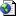 Collection Of Durood Sharif WITH ENGLISH URDU TRANSLATION REGURLARLY UPDATED - ITDarasgah.com - Urdu Forum for IT Education & Information.htm
141K   View   Download  from: amm25 . amm25@sify.comto: softcopyofquran@gmail.com (Yes, this is you.) Learn more
date: Thu, Nov 17, 2011 at 1:34 PMsubject: ASLKmailed-by: sify.comTHIS IS MOHAMMED S.A.W. AND HAJJ BOOKx11/17/11from: hasnu ahmed hasnu4u@yahoo.comto: softcopyofquran@gmail.com (Yes, this is you.) Learn more
date: Wed, Nov 23, 2011 at 3:45 PMsubject: AAB-E-KAUSAR Bookmailed-by: yahoo.comsigned-by: yahoo.comTHIS IS MOHAMMED S.A.W. AND HAJJ BOOKx11/23/11assalamualikum can u plz send me the ebook as well as cud u plz tell me the importance and how can i see prophet in dream.. i wud like to knw is this a shia based site or sunni based site.. thank youassalamualikum can u plz send me the ebook as well as cud u plz tell me the importance and how can i see prophet in dream.. i wud like to knw is this a shia based site or sunni based site.. thank youassalamualikum can u plz send me the ebook as well as cud u plz tell me the importance and how can i see prophet in dream.. i wud like to knw is this a shia based site or sunni based site.. thank youassalamualikum can u plz send me the ebook as well as cud u plz tell me the importance and how can i see prophet in dream.. i wud like to knw is this a shia based site or sunni based site.. thank youfrom: QURAN DISTRIBUTION softcopyofquran@googlemail.comto: hasnu ahmed <hasnu4u@yahoo.com>
date: Fri, Nov 25, 2011 at 9:17 AMsubject: Re: AAB-E-KAUSAR Bookmailed-by: googlemail.com11/25/11from: hasnu ahmed hasnu4u@yahoo.comto: QURAN DISTRIBUTION <softcopyofquran@googlemail.com>
date: Fri, Nov 25, 2011 at 12:51 PMsubject: Re: AAB-E-KAUSAR Bookmailed-by: yahoo.comsigned-by: yahoo.com11/25/11assalamualikum.                                     very happy to recieve ur mail.. can u plz tell me is there any particular no. of times that the durood must be recited inorder to see prophet.. expctng ur reply.. hasnuassalamualikum.                                     very happy to recieve ur mail.. can u plz tell me is there any particular no. of times that the durood must be recited inorder to see prophet.. expctng ur reply.. hasnuassalamualikum.                                     very happy to recieve ur mail.. can u plz tell me is there any particular no. of times that the durood must be recited inorder to see prophet.. expctng ur reply.. hasnuassalamualikum.                                     very happy to recieve ur mail.. can u plz tell me is there any particular no. of times that the durood must be recited inorder to see prophet.. expctng ur reply.. hasnufrom: QURAN DISTRIBUTION softcopyofquran@googlemail.comto: hasnu ahmed <hasnu4u@yahoo.com>
date: Fri, Nov 25, 2011 at 11:15 PMsubject: Re: AAB-E-KAUSAR Bookmailed-by: googlemail.com11/25/11